Analyzing Budget’s Worksheet					Name: _______________________Patrice has budgeted to put $35.00 a week into savings. This accounts for 10% of her income.What is Patrice’s weekly income? If she follows her budget, how much will she have saved in one year? If her salary increases by 5% and she continues to put 10% of her income into savings, how much will she save in a year? Sukh works full-time but is saving up for a part-time college course. He estimates that he will need $6000.00 in savings to cover extra expenses while he studies.He budgets to save 15% of his salary each month. If he earns $2865.00 a month, how much will he put away each month?How many months will he have to work in order save enough money? (Hint: Find how much he saves per month)The course starts 12 months from now. What percentage of his salary will Sukh have to save per month in order to be able to afford the course? Juliet’s monthly entertainment expenses are $275.00 and account for 12% of her income. She would like to reduce her entertainment spending to 8% of her income.Calculate Juliet’s total monthly income. Calculate her new monthly entertainment budget. Sammy earns about $1500.00 per month and has the following expenses.  To the right are the suggested spending guidelinesHow does his spending compare to the guidelines? In what categories does he need to adjust his spending?If Sammy does not make any changes to his spending, how much money will he save in one year?Make a new budget for Sammy that falls within the spending guidelines. Construct a circle graph that shows his new budget.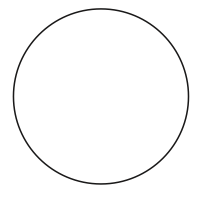 Manjeet earns $550.00 per week.If he saves 14% of his salary, how much will he save in one year?If Manjeet’s salary increases by 5% and he continues to save 14%, how much more will he save in one year?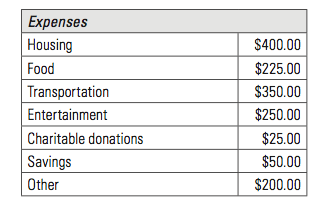 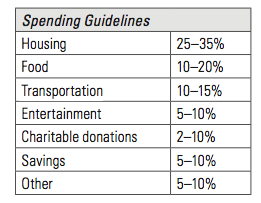 ExpensesExpensesHousingFoodTransportationEntertainmentCharitable DonationsSavingsOther